Процедура закупки № 2024-1145864 Процедура закупки № 2024-1145864 Иной вид процедуры закупки: "Упрощенная процедура закупки" Иной вид процедуры закупки: "Упрощенная процедура закупки" Общая информация Общая информация Отрасль Топливо / нефтехимия > Масла турбинные Краткое описание предмета закупки Масло турбинное Сведения о заказчике, организаторе Сведения о заказчике, организаторе Закупка проводится организатором Полное наименование организатора, место нахождения организации, УНП Открытое акционерное общество "БелЭнергоСнабКомплект"
Республика Беларусь, г. Минск, 220030, ул. К. Маркса, 14А/2
100104659 Фамилии, имена и отчества, номера телефонов работников организатора Суша Алина Дмитриевна 
+375172182585 
+375173019763 
info@besk.by Размер оплаты услуг организатора - Полное наименование заказчика, место нахождения организации, УНП РУП "Витебскэнерго" г. Витебск, ул. Правды, 30 УНП: 300000252 Фамилии, имена и отчества, номера телефонов работников заказчика Синкевич Сергей Алексеевич, (0212) 49-25-74 Основная информация по процедуре закупки Основная информация по процедуре закупки Дата размещения приглашения 03.05.2024 Дата и время окончания приема предложений 18.05.2024 11:30 Общая ориентировочная стоимость закупки 126 553.80 BYN Требования к составу участников Участниками упрощённой процедуры закупки могут быть: любое юридическое или физическое лицо, в том числе индивидуальный предприниматель, независимо от организационно-правовой формы, формы собственности, места нахождения и места происхождения капитала, которое соответствует требованиям, установленным организатором в документах по упрощённой процедуре закупки Квалификационные требования Иные сведения Сроки, место и порядок предоставления конкурсных документов - Место и порядок представления конкурсных предложений 220030, г.Минск, ул.К.Маркса, д. 14А/2 
Конечный срок подачи: 18.05.24 11.30
В соответствии с порядком, изложенным в документах по упрощенной процедуре закупки Лоты Лоты Начало формыКонец формыНачало формыКонец формыКонкурсные документы Конкурсные документы 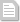 dokumenty-po-upz--masla-turbinnogo(1714738859).doc dokumenty(1714738863).pdf prilozhenie-1.-forma-predlozheniya-i-specifikacii(1714738867).doc prilozhenie--2-metodicheskie-rekomendacii--5-ot--(1714738871).pdf prilozhenie--3--proekt-dogovora-rup-vitebskjenerg-(1714738874).pdf События в хронологическом порядке События в хронологическом порядке 03.05.2024 
15:21:20 Размещение приглашения к участию в процедуре закупки Иной вид процедуры закупки: "Упрощенная процедура закупки" Иной вид процедуры закупки: "Упрощенная процедура закупки" Общая информация Общая информация Отрасль Топливо / нефтехимия > Масла турбинные Краткое описание предмета закупки Масло турбинное Сведения о заказчике, организаторе Сведения о заказчике, организаторе Закупка проводится организатором Полное наименование организатора, место нахождения организации, УНП Открытое акционерное общество "БелЭнергоСнабКомплект"
Республика Беларусь, г. Минск, 220030, ул. К. Маркса, 14А/2
100104659 Фамилии, имена и отчества, номера телефонов работников организатора Суша Алина Дмитриевна 
+375172182585 
+375173019763 
info@besk.by Размер оплаты услуг организатора - Полное наименование заказчика, место нахождения организации, УНП РУП "Витебскэнерго" г. Витебск, ул. Правды, 30 УНП: 300000252 Фамилии, имена и отчества, номера телефонов работников заказчика Синкевич Сергей Алексеевич, (0212) 49-25-74 Основная информация по процедуре закупки Основная информация по процедуре закупки Дата размещения приглашения 03.05.2024 Дата и время окончания приема предложений 18.05.2024 11:30 Общая ориентировочная стоимость закупки 126 553.80 BYN Требования к составу участников Участниками упрощённой процедуры закупки могут быть: любое юридическое или физическое лицо, в том числе индивидуальный предприниматель, независимо от организационно-правовой формы, формы собственности, места нахождения и места происхождения капитала, которое соответствует требованиям, установленным организатором в документах по упрощённой процедуре закупки Квалификационные требования Иные сведения Сроки, место и порядок предоставления конкурсных документов - Место и порядок представления конкурсных предложений 220030, г.Минск, ул.К.Маркса, д. 14А/2 
Конечный срок подачи: 18.05.24 11.30
В соответствии с порядком, изложенным в документах по упрощенной процедуре закупки Лоты Лоты Начало формыКонец формыНачало формыКонец формыКонкурсные документы Конкурсные документы dokumenty-po-upz--masla-turbinnogo(1714738859).doc dokumenty(1714738863).pdf prilozhenie-1.-forma-predlozheniya-i-specifikacii(1714738867).doc prilozhenie--2-metodicheskie-rekomendacii--5-ot--(1714738871).pdf prilozhenie--3--proekt-dogovora-rup-vitebskjenerg-(1714738874).pdf События в хронологическом порядке События в хронологическом порядке 03.05.2024 
15:21:20 Размещение приглашения к участию в процедуре закупки 